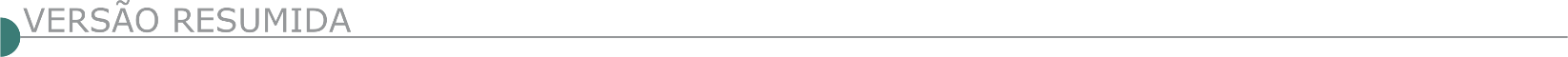 ESTADO DE MINAS GERAISCEMIG GERAÇÃO E TRANSMISSÃO S.A. GERÊNCIA DE COMPRAS DE MATERIAIS E SERVIÇOS AVISOS DE EDITAL PREGÃO ELETRÔNICO 510-H20239. Objeto: Registro de preços para Serviços de manutenção de faixa de segurança e acessos de linhas de transmissão. Edital e demais informações: https:// www.app2-compras.cemig.com.br/pesquisa. PREGÃO ELETRÔNICO 510-H20238. Objeto: Serviço de Limpeza de Faixa em Linhas de Transmissão da Região Centro, conforme Especificação Técnica AT/GO-00030/2023. Edital e demais informações: https:// www.app2-compras.cemig.com.br/pesquisa. PREFEITURA MUNICIPAL DE ÁGUA COMPRIDA - TOMADA DE PREÇOS 003/2023. Município de Água Comprida/MG, através do Presidente da Comissão Permanente de Licitações, tendo em vista necessidade de correções do edital, torna público a republicação do edital de licitação sob a modalidade Tomada de Preços 003/2023 (Processo 050.04/2023) pelo menor preço, empreitada por preço global, objetivando contratação de empresa de engenharia para execução de obra de construção de rede de drenagem pluvial no Loteamento João Batista Gonçalves, conforme Convênio 1371003235/20222 firmado com a Secretaria de Estado de Meio Ambiente e Desenvolvimento Sustentável. Recebimento das propostas: até dia 27/11/23 às 09:00 hs. Início da sessão de julgamento: às 09:10 hs no mesmo dia e local. Edital: Depto de Licitações e Contratos, www.aguacomprida.mg.gov.br/licitacoes ou licitacaoac@pmaguacomprida.mg.gov.br. Infor: (34) 3324-1228.PREFEITURA MUNICIPAL DE BELO ORIENTE - CÂMARA MUNICIPAL PUBLICAÇÃO DO EDITAL DE LICITAÇÃO NA MODALIDADE TOMADA DE PREÇOS Nº 004/2023 Torna público, que fará realizar Processo Licitatório nº- 007/2023 – Tomada de Preço nº. 004/2023 - Objeto: Contratação de empresa especializada no ramo da construção civil para realizar reforma no prédio que abriga a Câmara Municipal de Belo Oriente/MG. Edital e cadastramento: diretamente na sede da CÂMARA MUNICIPAL, dias úteis, das 12:00 às 17:30h. Abertura e Julgamento: 24/11/2023, às 14:00h. BELO ORIENTE-MG, (31) 3258-1941 – e-mail: cmbo.licitacao@gmail.com – Site: https://www.camaradebelooriente.mg.gov.br/. PREFEITURA MUNICIPAL DE BOTUMIRIM LICITAÇÕES E CONTRATOS TOMADA DE PREÇOS Nº 009/2023 - ALTERAÇÃO DO EDITAL O Município de Botumirim/MG torna público Alteração da data de abertura e alteração do edital da TOMADA DE PREÇOS nº 009/2023. Objeto: Contratação de empresa especializada para execução de pavimentação com blocos sextavados de concreto na avenida principal na comunidade rural de Paraterra, município de Botumirim/MG, conforme Convênio nº 923461/2021. Nova data para entrega dos envelopes e julgamento às 07:00hs do dia 28 de novembro de 2023. Cópia do Edital e seus anexos poderão ser solicitadas pelo tel: (38) 3255-1133 – e-mail: licitacao@botumirim.mg.gov.br, na página: http://botumirim.mg.gov.br/. PREFEITURA MUNICIPAL DE BUGRE - AVISO DE LICITAÇÃO TOMADA DE PREÇOS Nº 006/2023Aviso de Licitação: A Prefeitura Municipal de Bugre – MG, comunica que abrirá processo licitatório nº. 274/2023, na modalidade TOMADA DE PREÇOS nº 006/2023, para a Contratação de empresa para execu- ção de obra de construção da sede da Prefeitura Municipal, conforme planilha orçamentária. AAbertura será dia 27/11/2023, as 13:h00min na Prefeitura Municipal de Bugre, a Avenida Valério Viana, nº 54, Centro – Bugre – MG.PREFEITURA MUNICIPAL DE CAIANA -  PROCESSO N.º 102/2023 – TOMADA DE PREÇO N.º 004/2023 O Município de Caiana - Mg, torna público nos termos da Lei 8.666/93 e suas alterações, por intermédio da C.P.L, o Processo nº 102/2023 - Tomada de Preço nº 004/2023, com abertura para o dia 27/11/2023 às 14:00 hs, Visa: para reforma das unidades de saúde para a execução dos serviços estabelecidos no memorial descritivo, projeto básico e executivo. O edital completo e melhores informações poderão ser obtidos, na Rua Miguel Toledo, 106 – CentroCAIANA – CEP:36.832-000 – Fone/Fax: (32)3745.1035, de 12:00 às 17:00 horas – e-mail licitacao@caiana.mg.gov.br - site www.caiana.mg.gov.br. PREFEITURA MUNICIPAL DE CAPITÓLIO TOMADA DE PREÇOS N. º 08/2023. Torna público através do refeito Municipal, ristiano Geraldo da ilva, que se acha aberto o rocedimento Licitatório nº. 80/2023, do tipo menor preço global, que tem por objeto a contratação de empresa especializada para execução de pavimentação asfáltica em concreto betuminoso usinado a quente BQ, rede de captação de aguas pluviais (drenagem) na strada Municipal de Macaúbas/apitólio, com recursos provenientes do ontrato de epasse Gº 939117/2022, Ministério da gricultura, ecuária e bastecimento (M). Devendo os nvelopes contendo Documentação Habilitação (nvelope 01) e Proposta Comercial (Envelope 02) serem entregues na Seção de Licitação, até às 09:00 horas do dia 27/11/2023, sendo que o Envelope 01 referente à Habilitação será aberto às 09:30 horas do dia 27/11/2023, no mesmo local. Informações através do telefone (37)33730300, comprascapitolio@gmail.com ou www.capitolio.mg.gov.br. TOMADA DE PREÇOS N. º 07/2023 Torna público através do Prefeito Municipal, Cristiano Geraldo da Silva, que se acha aberto o Procedimento Licitatório nº. 75/2023, do tipo menor preço global, que tem por objeto a contratação de empresa especializada para execução de muros, revestimentos e pintura no Proinfância Nova Capitólio. Devendo os Envelopes contendo Documentação Habilitação (Envelope 01) e Proposta Comercial (Envelope 02) serem entregues na Seção de Licitação, até às 09:00 horas do dia 28/11/2023, sendo que o Envelope 01 referente à Habilitação será aberto às 09:30 horas do dia 28/11/2023, no mesmo local. Informações através do telefone (37)33730300, comprascapitolio@gmail.com ou www.capitolio.mg.gov.br.PREFEITURA MUNICIPAL DE CARBONITA - PROCESSO LICITATÓRIO N.º 073/2023, TOMADA DE PREÇOS N.º 004/2023.TORNA PÚBLICO QUE REALIZARÁ NO DIA 27 DE NOVEMBRO DE 2023, ÀS 09H00MIN, O PROCESSO LICITATÓRIO N.º 073/2023, TOMADA DE PREÇOS N.º 004/2023. TIPO: MENOR PREÇO GLOBAL. OBJETO: CONTRATAÇÃO DE EMPRESA ESPECIALIZADA PARA A EXECUÇÃO DE PAVIMENTAÇÃO ASFÁLTICA EM TSD (TRATAMENTO SUPERFICIAL DUPLO) COM CAPA SELANTE E DRENGAEM SUPERFICIAL, NOS SEGUINTES LOCAIS: RUA JOÃO VICENTE GOULART, BAIRRO BOA VISTA; RUA MESQUITA E RUA CAMPO ALEGRE, BAIRRO BOA VISTA; RUA MARIA LEITE E RUA SÃO JOSÉ, BAIRRO DOS LEITE; AVENIDA JANUÁRIO RIBEIRO, BAIRRO CENTRO, CONFORME CONVÊNIO Nº 1301001238/2023, NO MUNICIPIO DE CARBONITA/MG. INFORMAÇÕES PELO TEL.: (0XX38) 3526-1944 OU E-MAIL: LICITACAO@CARBONITA.MG.GOV.BR.PREFEITURA MUNICIPAL DE CRUZEIRO DA FORTALEZA PROCESSO LICITATÓRIO 084/2023. TOMADA DE PREÇOS 005/2023. Objeto: contratação de empresa para reforma de prédio público municipal de cruzeiro da fortaleza, localizado na avenida 13 de maio n° 325, centro, cruzeiro da fortaleza/mg, conforme especificações constantes do anexo I, em atendimento a Secretaria Municipal De Administração. nova data da sessão: 22/11/2023 às 08:00 h. Local: Prefeitura Municipal de Cruzeiro da Fortaleza – Sala de Licitações e Contratos. Informações na sede da Prefeitura, no endereço: Praça do Santuário 1373, Centro, pelo tel.: (34) 3835-1222 ou pelo site www.cruzeirodafortaleza.mg.gov.br. A íntegra do instrumento convocatório e seus respectivos modelos, adendos e anexos, poderá ser examinada no endereço acima indicado, das 08:00 as 16:00 h, ser obtido através do site, ou solicitada através do e-mail licitação@cruzeirodafortaleza.mg.gov.br. PROCESSO LICITATÓRIO 087/2023 TOMADA DE PREÇOS 006/2023 Objeto: contratação de empresa especializada para a construção da base da estação de tratamento de esgoto do distrito de brejo bonito no Cruzeiro Da Fortaleza/MG, conforme especificações constantes do anexo I, em atendimento a Secretaria Municipal De Desenvolvimento Urbano, Econômico E Sustentável, Agricultura, Pecuária, Abastecimento E Meio Ambiente. Data da sessão: 28/11/2023 às 08:00 h. Local: Prefeitura Municipal de Cruzeiro da Fortaleza – Sala de Licitações e Contratos. Informações na sede da Prefeitura, no endereço: Praça do Santuário 1373, Centro, pelo tel.: (34) 3835-1222 ou pelo site www.cruzeirodafortaleza.mg.gov.br. A íntegra do instrumento convocatório e seus respectivos modelos, adendos e anexos, poderá ser examinada no endereço acima indicado, das 08:00 as 16:00 h, ser obtido através do site, ou solicitada através do e-mail licitação@cruzeirodafortaleza.mg.gov.br. PREFEITURA MUNICIPAL DE DOM SILVERIO - CONCORRÊNCIA ELETRÔNICA Nº 1/2023 - (LEI Nº 14.133/2021)Objeto: Objeto: Construção de doze casas com projeto padronizado com área construída 50,25m2 (cinquenta inteiros e vinte e cinco décimos de metros quadrados) em terreno padrão com área média de terreno de 200m2 (duzentos metros quadrados) a serem edificados à Rua Professor Edgar de Abreu, loteamento Antônio Cardoso de propriedade do Município de Dom Silvério - Edital a partir de: 08/11/2023 das 08:00 às 11:00 Hs e das 12:30 às 17:00 Hs - Endereço: Praça Presidente Vargas Nr 143 - Centro - Centro - Dom Silvério (MG) - Telefone: (0xx31) 38571000 - Entrega da Proposta: 08/11/2023 às 08:00Hs.	PREFEITURA MUNICIPAL DE FRANCISCO SÁ AVISO DE PUBLICAÇÃO TOMADA DE PREÇO Nº: 008/2023 PROCESSO LICITATÓRIO Nº: 091/2023 - TOMADA DE PREÇO Nº: 008/2023 OBJETO: Contratação de empresa especializada em CONSTRUÇÃO CIVIL visando a execução da OBRA DE CONSTRUÇÃO DE QUA- DRA POLIESPORTIVA NO CEMEI ALÍRIO ALVES DE BRITO, no Distrito de Catuni, Município de Francisco Sá, Minas Gerais. A ABERTURA DA SESSÃO SERÁ NO DIA 24 de Novembro de 2023 às 09h00min. SITE: www.franciscosa.mg.gov.br ou E-MAIL: licitaca- ofranciscosamg@gmail.com.AVISO DE PUBLICAÇÃO TOMADA DE PREÇO Nº: 009/2023 PROCESSO LICITATÓRIO Nº: 092/2023 - TOMADA DE PREÇO Nº: 009/2023 OBJETO: contratação de empresa especializada em CONSTRUÇÃO CIVIL visando a execução da obra de CONSTRUÇÃO DE QUADRA POLIESPORTIVA NA ESCOLA MUNICIPAL GONÇALO XAVIER, no Bairro Parque Jardim, Município de Francisco Sá, Minas Gerais. A ABERTURA DA SESSÃO SERÁ NO DIA 24 de Novembro de 2023 às 14h00min. SITE: www.franciscosa.mg.gov.br ou E-MAIL: licitaca- ofranciscosamg@gmail.com. PREFEITURA MUNICIPAL DE GUIMARÂNIA PROCESSO LICITATÓRIO: 82/2023. CONCORRÊNCIA ELETRÔNICA Nº 13/2023. OBJETO: Contratação de empresa especializada para prestação de serviços na construção de campo Society no município de Guimarânia, conforme descrito no edital e seus anexos, item deserto nos processos 112/2022 e 13/2023, objeto do Convênio Nº 1491002476/2022 celebrado entre a Secretaria de Estado do Governo de Minas Gerais/SEGOV e a Prefeitura Municipal de Guimarânia. ABERTURA: 21.12.2023 às 09:00 horas. O edital e proposta digital podem ser retiradas no site do município no endereço: www.guimarania.mg.gov.br licitações, portal da transparência do município, portal da licitanet: www.licitanet.com.br, solicitado pelo e-mail licitacao@guimarania.mg.gov.br, ou pessoalmente por qualquer interessado no setor de licitações, na rua Guimarães, nº 280. Informações: 34 – 3834-2000. Processo Licitatório: 83/2023. CONCORRÊNCIA ELETRÔNICA Nº 14/2023.OBJETO: Contratação de empresa especializada para prestação de serviços de pavimentação asfáltica em CBUQ (comunidade de Caixetas, Borges e Trecho do Morro da Capoeirinha), de acordo com o Convênio Nº 1301001121/2023 celebrado entre a Secretaria de estado de Infraestrutura e Mobilidade – SEINFRA e o município de Guimarânia. ABERTURA: 22.12.2023 às 09:00 horas. O edital e proposta digital podem ser retiradas no site do município no endereço: www.guimarania.mg.gov.br  licitações, portal da transparência do município, portal da licitanet: www.licitanet.com.br, solicitado pelo e-mail licitacao@ guimarania.mg.gov.br , ou pessoalmente por qualquer interessado no setor de licitações, na rua Guimarães, nº 280. Informações: 34 – 3834- 2000. PREFEITURA MUNICIPAL DE IGARAPÉ - TOMADA DE PREÇOS Nº 06/2023. A Prefeitura Municipal de Igarapé comunica a realização da Tomada de Preços nº 06/2023, relativo ao Processo Administrativo de Compras n° 448/2023, nos moldes da Lei Federal n° 8.666/1993 e suas alterações, do tipo menor preço global. Objeto: Contratação de empresa especializada para execução da reforma da Escola Municipal de Educação Infantil Maria de Souza Henriques, em atendimento à demanda da Secretaria Municipal de Educação, conforme especificado no Projeto Básico, Anexo I deste instrumento. A sessão pública ocorrerá às 09h do dia 23/11/2023. O edital completo estará disponível no site www.igarape.mg.gov.br e no setor de Licitações, situado no prédio da Prefeitura Municipal de Igarapé/MG, na Avenida Governador Valadares, n° 447, Centro, Igarapé/MG, no horário de 08h às 17h. Mais informações, telefone (31) 3534-5357. A Comissão Permanente de Licitação, 08/11/2023PREFEITURA MUNICIPAL DE ILICÍNEA - PREGÃO PRESENCIAL 31/2023 A Prefeitura de Ilicinea torna publica a sessão do processo licitatório 237/2023, pregão presencial 31/2023, tendo como objeto a FUTURA E EVENTUAL CONTRATAÇÃO DE EMPRESA PARA ASSENTAMENTO DE BLOQUETE SEXTAVADO, no dia 24/11/2023, às 09:00h, . Dúvidas, entrar em contato através dos telefones (35) 3854- 1377 ou por email: licitação@ilicinea.mg.gov.br. PREFEITURA MUNICIPAL DE ITABIRINHA - AVISO DE LICITAÇÃO CONCORRÊNCIA Nº 005/2023 PROCESSO LICITATÓRIO Nº 049/2023. Objeto: Contratação de empresa especializada de engenharia para execução de obras de pavimentação de estradas vicinais no Município de Itabirinha. A abertura será dia 12 de dezembro de 2023, às 09h00. Os Editais encontram-se à disposição dos interessados na Sede da Prefeitura e no Site Oficial do Município: www.itabirinha.mg.gov.br. Informações: licitacao@itabirinha.mg.gov.br. PREFEITURA MUNICIPAL DE ITABIRITO -EDITAL CONCORRÊNCIA PUBLICA 187/2023 - PL 364/2023 Objeto: Contratação de empresa especializada em serviços de engenharia para execução de reforma no prédio localizado no centro da cidade - antigo presídio -, a fim de nele instalar a Delegacia de Polícia do Município, em atendimento à Secretaria Municipal de Segurança, Prevenção e Mobilidade Urbana. Tipo: Menor Preço Global. A abertura será dia 11/12/2023 às 13:00 horas. O edital poderá ser retirado pelo site: www.itabirito.mg.gov.br, no Depto de Licitações; e-mail: licitacao@pmi.mg.gov.br -Tel: (31) 3561-4050PREFEITURA MUNICIPAL DE ITAPECERICA - RETIFICAÇÃO DE EDITAL: PE 045/2023 Objeto: prestação de serviços de desassoreamento, desobstrução, recuperação e limpeza do Rio Vermelho e seus afluentes. Em razão de não ter o aviso da licitação supramencionada sido publicado no DOEMG na data solicitada, restou prejudicada a publicidade, desse modo, prorroga-se a data da sessão para o dia 17/11/2023 no horário e local anteriormente designados. PREFEITURA MUNICIPAL DE JAÍBA - PROCESSO Nº 114/2023, CONCORRENCIA PUBLICA Nº 002/2023Torna público para conhecimento dos interessados que realizará no dia 11/12/2023 as 08h30min, em sua sede na Avenida João Teixeira Filho, Nº 335, Bairro Centro Comunitário – Jaíba/MG. Licitação na modalidade Concorrência Pública, do Tipo Menor preço global, tendo como objeto a Contratação de empresa especializada em obras e serviços de engenharia, para Pavimentação asfáltica em (TSD – Tratamento Superficial Duplo) com Banho Diluído e Drenagem Pluvial com galerias de ubo de oncreto em vias públicas nos bairros ioneiro, entro omunitário e João olares no Município de Jaíba/MG, em atendimento ao ontrato de Financiamento BDMG/BF n° 363.639/23, conforme especificações constantes do Projeto Básico, Planilha de quantitativos e custos, ronograma Físico-Financeiro, que integram o edital, disponível no site www.jaiba.mg.gov.br, esclarecimentos poderão ser obtidos no setor de Licitações de segunda a sexta-feira de 08:00 as 13:00 hs nos dias úteis ou e-mail: licitacoes@jaiba.mg.gov.br.PREFEITURA MUNICIPAL DE JUIZ DE FORA - SUBSECRETARIA DE LICITAÇÕES E COMPRAS - AVISO DE LICITAÇÕES - PREGÃO ELETRÔNICO N.º 151/23Encontram-se abertos, na Subsecretaria de Licitações e Compras, situada na Av. Brasil, 2001/7º andar, os procedimentos licitatórios relacionados abaixo. O Edital Completo poderá ser obtido pelos interessados no Portal de Compras Públicas – www.portaldecompraspublicas.com.br -, no site da Prefeitura de Juiz de Fora - https://www.pjf.mg.gov.br/secretarias/cpl/editais/pregao_eletronico/2023/index.php e no Portal Nacional de Contratações Públicas (PNCP). Quaisquer dúvidas contactar pelo telefone (32) 3690-8188/8187. UG - DATA/HORA 24.11.23 -	9h - MODALIDADE N.º: Pregão Eletrônico n.º 151/23 - RESUMO OBJETO: SESMAUR Contratação de Serviços para Ações do Programa Nossa Água (Plantio, Manutenção e Monitoramento de Mudas Nativas, Construção/Manutenção de Cercas, Instalação e Manutenção de Aceiros). https://www.pjf.mg.gov.br/e_atos/e_atos_vis.php?id=112018. PREFEITURA MUNICIPAL DE MINAS NOVAS TOMADA DE PREÇOS Nº 023/2023.Torna Público edital p/ contratação de empresa espec. p/ continuidade melhoramento de trecho da estrada vicinal que liga a Sede aos seus Dis- tritos e Povoados. Recursos Contrato Repasse OGU nº 940426/2022/ CAIXA, Operação 1085906-09 - Prog. Agropecuária Sustentá- vel. Abertura às 08:30 horas do dia 23/11/2023. Informações/edital: (33)37641252. PREFEITURA MUNICIPAL DE NATÉRCIA - CONCORRÊNCIA ELETRÔNICA Nº 0001/2023 PROCESSO ADMINISTRATIVO N° 0192/2023. Aviso de Licitação. Objeto: Contratação de Empresa Para Execução de Obra de Pavimentação e Adequação de Vias no Perímetro Urbano de Natércia (MG). Abertura das Propostas: dia 24 de Novembro de 2.023 as 10h01, na plataforma eletrônica www.licitanatercia.com.br. Informações pelo telefone 035.3456.1238 ou nos Sites www.natercia.mg.gov.br ou e-mail licitacaonatercia@gmail.com. PREFEITURA MUNICIPAL DE OURO PRETO TORNA PÚBLICO EDITAL, NOS TERMOS PROPOSTOS, DA CONCORRÊNCIA PÚBLICA Nº 05/2023 contratação de empresa de engenharia para construção de passa rodas em concreto armado e reforma de pavimentação em alvenaria poliédrica e construção de passeios de concreto moldados revestidos por pedra do tipo quartizto com fornecimento total de mão de obra capacitada, equipamentos e demais elementos necessários. Protocolo dos envelopes de habilitação e proposta de preços até às 08h30min do dia 27/12/2023, início da sessão dia 27/12/2023 às 09h00min. Edital no site www.ouropreto.mg.gov.br, link licitações. Informações: (31) 3559-3301. Alberto Gouveia – Gerente de Compras e Licitações.PREFEITURA MUNICIPAL DE PIRANGUÇU PROCESSO LICITATÓRIO N° 081/2023 TOMADA DE PREÇOS Nº 004/2013contratação de empresa para Obra de Reforma da Escadaria do Antigo Correio e da Praça Paulo Chiaradia. Abertura 29/11/2023 as 09:00 horas. Dúvidas e-mail compras@pirangucu.mg.gov.br. Outras Informações pelo site www.pirangucu.mg.gov.br ou pelo telefone (35) 3643-1222 das 08:00 as 16:00.PREFEITURA MUNICIPAL DE SANTA JULIANA AVISO CONCORRÊNCIA PÚBLICA PROCESSO Nº 125/2023 – CONCORRÊNCIA PÚBLICA Nº 009/2023. A Prefeitura Municipal de Santa Juliana, torna público que fará realizar licitação na modalidade CONCORRÊNCIA PÚBLICA n.º 009/2023, do tipo - Menor preço global, objetivando a contratação de pessoa jurídica para adequação de estradas vicinais no Município de Santa Juliana - MG, conforme contrato de repasse n.º 938943/2022/MAPA/CAIXA, celebrado entre a União Federal por intermédio do Ministério da Agricultura, Pecuária e Abastecimento, representado pela Caixa Econômica Federal, e o município de Santa Juliana-MG, objetivando a execução de Ações Relativas à Agropecuária Sustentável, sendo que a abertura dos trabalhos da Comissão Julgadora, com recebimento das propostas, dar-se-á no dia 12/12/2023 às 09:00h, na divisão de licitações da Superintendência Municipal de Licitações e Contratos Administrativos. O edital com todas as disposições pertinentes encontra-se a disposição dos interessados na divisão de licitações.PREFEITURA MUNICIPAL DE SANTANA DOS MONTES TOMADA DE PREÇOS Nº 007/2023 A Prefeitura de Santana dos Montes, através do seu Prefeito Municipal, o Sr. Avanilson Alves de Oliveira torna público que irá realizar na sede da Prefeitura Municipal a Tomada de Preços Nº 007/2023 - Objeto: Contratação de empresa para realização de construção e pavimentação da Praça São José, em Joselândia - Distrito do Município de Santana dos Montes. Abertura dia 22/11/2023 às 13:00 horas na Sala de Reuniões situado na Rua José Teixeira de Araújo, 33. Editais no site: http:// www.santanadosmontes.mg.gov.br. PREFEITURA MUNICIPAL DE SÃO PEDRO DO SUAÇUÍ PREFEITURA MUNICIPAL AVISO DE LICITAÇÃO TOMADA DE PREÇOS Nº 005/2023 PROCESSO 137/2023. O objeto da presente licitação é a Contratação de empresa especializada para execução de obra de drenagem, nas Ruas Treze de Maio até a Rua Henrique Coelho, no bairro Centro do município de São pedro do Suaçuí – MG. Data da abertura: 23/11/2023 às 09:00. O edital e seus anexos poderão ser encontrados na sede da prefeitura ou solicitado pelo email licitacao@saopedrodosuacui.mg.gov. br. Demais informações pelo telefone (33) 3434-1141. AVISO DE LICITAÇÃO TOMADA DE PREÇOS Nº 006/2023 PROCESSO 139/2023. O objeto da presente licitação é a Contratação de empresa especializada para execução de obra de reforma da Praça Quenta Sol, situada no centro do município de São Pedro do Suaçuí – MG. Data da abertura: 23/11/2023 às 12:30. O edital e seus anexos poderão ser encontrados na sede da prefeitura ou solicitado pelo email licitacao@saopedrodosuacui.mg.gov.br. Demais informações pelo telefone (33) 3434-1141. PREFEITURA MUNICIPAL DE  SETUBINHA PREFEITURA MUNICIPAL TP 007/23 O Município de Setubinha torna público que realizará licitação na modalidade: TP nº 007/2023 - Que fará realizar no dia 22/11/2023 às 09h00. Objeto: Contratação de empresa especializada para execução de pavimentação asfáltica em PMF das vias secundárias do bairro Planalto no município de Setubinha. Demais informações a Rua Minervina Santos Pereira, 83, Centro, Setubinha, pelo telefone (33) 3514-9213 ou e-mail licitacao@setubinha.mg.gov.br.PREFEITURA MUNICIPAL DE VARGEM ALEGRE  - EXTRATO DE EDITAL – PAC Nº 060/2023 TOMADA DE PREÇOS Nº 007/2023 Tipo: Menor Preço – Regime de Execução: Empreitada por Preço Global – Objeto: Contratação de empresa especializada em obras e serviços de engenharia para prestação de serviços em obras de tapa buraco em pavimento asfáltico em diversas vias públicas, no município de Vargem Alegre/MG, consistindo no fornecimento de mão de obra, materiais, equipamentos e quaisquer outros objetos inerentes à execução, em conformidade com o Anexo I (Projeto Básico – Termo de Referência), com recurso proveniente de Transferência Especial Estadual – ABERTURA: 24/11/2023 às 08h30min. Local: Sala de licitações, situada à Rua José Rodrigues Campos, n.º 53, Centro, Vargem Alegre/MG. Edital encontra-se disponível no endereço eletrônico: www.vargemalegre.mg.gov.br. Maiores informações no telefone (33) 3324-1000. MINISTÉRIO DA EDUCAÇÃO CENTRO FEDERAL DE EDUCAÇÃO TECNOLÓGICA DE MINAS GERAIS - PREGÃO ELETRÔNICO Nº 38/2023 - (LEI Nº 14.133/2021)Objeto: Pregão Eletrônico - Contratação de empresa de engenharia para reforma e manutenção corretiva de cantina e prédio escolar, do campus Leopoldina, sendo, respectivamente, 414,54 m² e 866,36 m² de área de reforma, com o fornecimento de todos os materiais e insumos necessários, conforme condições e exigências estabelecidas no Edital. Edital a partir de: 08/11/2023 das 08:00 às 17:00 Hs - Endereço: Av.amazonas, 5253, Nova Suica, Campus i - Entrega da Proposta:  a partir de 08/11/2023 às 08:00Hs - Abertura da Proposta:  em 23/11/2023 às 09:00Hs, no endereço: www.compras.gov.br. UNIVERSIDADE FEDERAL DE UBERLÂNDIA - CONCORRÊNCIA ELETRÔNICA Nº 94/2023 - (LEI Nº 14.133/2021)Objeto: Contratação de empresa para execução dos serviços de conclusão do Teatro localizado no Bloco 5RSM e da sala de Cinema da UFU localizado no Bloco 3CSM, espaços culturais - Campus Santa Mônica da UFU - Edital a partir de: 08/11/2023 das 08:00 às 17:00 Hs - Endereço: Av. João Naves de Ávila, Nº 2121, Campus Santa Mônica - - Uberlândia (MG) - Entrega da Proposta: 08/11/2023 às 08:00H. INSTITUTO FEDERAL DE EDUCAÇÃO, CIÊNCIA E TECNOLOGIA DE MINAS GERAIS - AVISO DE LICITAÇÃO RDC ELETRÔNICO Nº 2/2023 - UASG 158122 Nº Processo: 23715000770202304. Objeto: Escolha da proposta mais vantajosa para a contratação de empresa especializada para realização de Obra na Quadra Poliesportiva do IFMG - Campus Piumhi, conforme condições, quantidades e exigências estabelecidas neste Edital e seus anexos.. Total de Itens Licitados: 1. Edital: 09/11/2023 das 08h00 às 12h00 e das 12h01 às 17h00. Endereço: Av. Professor Mário Werneck, 2590, Buritis - Ifmg/reitoria, - Belo Horizonte/MG ou https://www.gov.br/compras/edital/158122- 99-00002-2023. Entrega das Propostas: a partir de 09/11/2023 às 08h00 no site www.gov.br/compras/pt-br/. Abertura das Propostas: 04/12/2023 às 14h00 no site www.gov.br/compras/pt-br/. Informações Gerais: O edital e outros anexos estão disponíveis para download no Comprasnet e também no endereço https://sisplan.ifmg.edu.br/anexo/anexolicitateca/proc/17373. INSTITUTO FEDERAL DE EDUCAÇÃO, CIÊNCIA E TECNOLOGIA DO NORTE DE MINAS GERAIS AVISO DE LICITAÇÃO RDC ELETRÔNICO Nº 2/2023 - UASG 158121 Nº PROCESSO: 23791000732202331.Objeto: Contratação de empresa especializada para a execução de obra de reforma do cercamento do IFNMG- Campus Teófilo Otoni, conforme condições, quantidades e exigências estabelecidas no edital e seus anexos.. Total de Itens Licitados: 1. Edital: 09/11/2023 das 08h00 às 12h00 e das 14h00 às 17h00. Endereço: Rua Mocambi Nº 295, Bairro Viriato - Teófilo Otoni/MG ou https://www.gov.br/compras/edital/158121-99-00002-2023. Entrega das Propostas: a partir de 09/11/2023 às 08h00 no site www.gov.br/compras/pt-br/. Abertura das Propostas: 01/12/2023 às 08h30 no site www.gov.br/compras/pt-br/. MINISTÉRIO DO DESENVOLVIMENTO REGIONAL - CIA DE DESENV. DO V. DO SAO FRANCISCO-M.CLARORDC ELETRÔNICO Nº 60/2023 - (LEI Nº 12.462/2011)Objeto: Objeto: Execução das obras de pavimentação com piso intertravado com blocos sextavados de concreto (bloquete) de vias urbanas e distritais diversas, nos municípios de Curral de Dentro, Fruta de Leite e Rubelita, na área de atuação da 1ª Superintendência Regional da Codevasf, no estado de Minas Gerais, dividida em 03 itensEdital a partir de: 08/11/2023 das 08:00 às 12:00 Hs e das 14:00 às 17:30 Hs - Endereço: Av. Geraldo Athayde, N.º 483 - Alto São João - Montes Claros (MG). Telefone: (0xx38) 21047823 - Fax: (0xx38) 21047824 - Entrega da Proposta: 08/11/2023 às 08:00Hs. RDC ELETRÔNICO Nº 59/2023 - (LEI Nº 12.462/2011)Objeto: Objeto: Execução de obras de pavimentação com Concreto Betuminoso Usinado a Quente (CBUQ) de vias urbanas diversas do município de Janaúba, na área de atuação da 1ª Superintendência Regional da Codevasf, no estado de Minas Gerais, dividido em 02 itens - Edital a partir de: 08/11/2023 das 08:00 às 12:00 Hs e das 14:00 às 17:30 Hs - Endereço: Av. Geraldo Athayde, N.º 483 - Alto São João - Montes Claros (MG) - Telefone: (0xx38) 21047823 - Fax: (0xx38) 21047824 - Entrega da Proposta: 08/11/2023 às 08:00Hs.AVISO DE LICITAÇÃO RDC ELETRÔNICO Nº 61/2023 - UASG 195005 Nº PROCESSO: 59510002755202336. Objeto: Execução das obras de pavimentação com piso intertravado com blocos sextavados de concreto (bloquete) de vias urbanas diversas, nos municípios de Salinas e Malacacheta, na área de atuação da 1ª Superintendência Regional da Codevasf, no estado de Minas Gerais, dividida em 02 itens. Total de Itens Licitados: 2. Edital: 09/11/2023 das 08h00 às 12h00 e das 14h00 às 17h30. Endereço: Av. Geraldo Athayde, N.º 483, Alto São João - Montes Claros/MG ou https://www.gov.br/compras/edital/195005-99-00061-2023. Entrega das Propostas: a partir de 09/11/2023 às 08h00 no site www.gov.br/compras/pt-br/. Abertura das Propostas: 05/12/2023 às 09h00 no site www.gov.br/compras/pt-br/. Informações Gerais: Poderão participar da licitação empresas do ramo, pertinente e compatível com o objeto desta licitação, nacionais ou estrangeiras, que atendam às exigências do Edital e seus Anexos que encontram-se à disposição dos interessados, para consulta e retirada, no portal www.gov.br/compras e no site www.codevasf.gov.br  As licitantes vencedoras deverão comprovar que possuem, capital social mínimo de 10% (dez por cento) do valor do orçamento de referência da Codevasf, por item.AVISO DE LICITAÇÃO RDC ELETRÔNICO Nº 62/2023 - UASG 195005 Nº PROCESSO: 59510002676202325. Objeto: Execução de obras de recapeamento e pavimentação com concreto betuminoso usinado a quente (CBUQ) de vias urbanas diversas, nos municípios de Icaraí de Minas e Itacambira, na área de atuação da 1ª Superintendência Regional da Codevasf, no estado de Minas Gerais, dividida em 02 itens. Total de Itens Licitados: 2. Edital: 09/11/2023 das 08h00 às 12h00 e das 14h00 às 17h30. Endereço: Av. Geraldo Athayde, N.º 483, Alto São João - Montes Claros/MG ou https://www.gov.br/compras/edital/195005-99-00062-2023. Entrega das Propostas: a partir de 09/11/2023 às 08h00 no site www.gov.br/compras/pt-br/. Abertura das Propostas: 05/12/2023 às 15h00 no site www.gov.br/compras/pt-br/. Informações Gerais: Poderão participar da licitação empresas do ramo, pertinente e compatível com o objeto desta licitação, nacionais ou estrangeiras, que atendam às exigências do Edital e seus Anexos que encontram-se à disposição dos interessados, para consulta e retirada, no portal www.gov.br/compras e no site www.codevasf.gov.br. As licitantes vencedoras deverão comprovar que possuem, capital social mínimo de 10% (dez por cento) do valor do orçamento de referência da Codevasf, por item.ESTADO DO CEARÁDEPARTAMENTO NACIONAL DE OBRAS CONTRA AS SECAS - RDC ELETRÔNICO Nº 7/2023 - UASG 193002 Nº PROCESSO: 59400005960202309. Objeto: Contratação dos serviços de Execução das Obras de Recuperação e Modernização da Barragem ORÓS, no Estado do Ceará.. Total de Itens Licitados: 1. Edital: 09/11/2023 das 08h00 às 12h00 e das 13h00 às 17h00. Endereço: Av. Duque de Caxias, 1700 - Centro 5º Andar,, Centro - Fortaleza/CE ou https://www.gov.br/compras/edital/193002-99-00007-2023. Entrega das Propostas: a partir de 09/11/2023 às 08h00 no site www.gov.br/compras/pt-br/. Abertura das Propostas: 04/12/2023 às 15h00 no site www.gov.br/compras/pt-br/. Informações Gerais: DEPARTAMENTO NACIONAL DE OBRAS CONTRA AS SECAS DIRETORIA ADMINISTRATIVA COMISSÃO PERMANENTE DE LICITAÇÃO Avenida Duque de Caxias, 1.700 - CentroFortaleza/Ceará Fone: (0xx85) 3391-5151 - 3391-5292 - 3391-5150 HOMEPAGE: http://www.dnocs.gov.br E-mail: licitacoes@dnocs.gov.br. ESTADO DO ESPÍRITO SANTO SECRETARIA DE ESTADO DA AGRICULTURA, ABASTECIMENTO, AQUICULTURA E PESCA - SEAG - AVISO DE REABERTURA DO EDITAL DE CONCORRÊNCIA Nº 005/2023 Órgão: Secretaria da Agricultura, Abastecimento, Aquicultura e Pesca - SEAG. Processo nº: 2023-VG85N ID CidadES/TCE-ES: 2023.500E0600012.01.0033 Objeto: Contratação de empresa para execução de serviço de pavimentação asfáltica do Trecho “Sede - São Jorge - 2ª etapa, no Município de Brejetuba/ES. Valor Estimado: R$ 35.133.782,59 (trinta e cinco milhões, cento e trinta e três mil, setecentos e oitenta e dois reais e cinquenta e nove centavos) Abertura da Sessão Pública: 14/12/2023 às 10h. Local de Realização da Sessão Pública: Rua Raimundo Nonato, 116, Forte São João, Vitória, ES. O Edital poderá ser adquirido junto à CPL/SEAG, 5º andar no endereço acima citado, de segunda a sexta-feira, no horário de 09h às 12h e 13h30min às 16h, bem como pelo site www.compras.es.gov.br, cpl@seag.es.gov.br ou tel.: (27) 3636-3670.ESTADO DE GOIÁSGOINFRA  - AGÊNCIA GOIANA DE INFRAESTRUTURA E TRANSPORTES  - AVISO DE EDITAL DA TOMADA DE PREÇOS N° 047/2023  A AGÊNCIA GOIANA DE INFRAESTRUTURA E TRANSPORTES - GOINFRA, por intermédio de sua Comissão Permanente de Licitação, torna público, para conhecimento dos interessados, que fará realizar-se na Gerência de Licitações, situada na Av. Governador José Ludovico de Almeida, n.º 20 (BR153, KM 3,5), Conjunto Caiçara, nesta Capital - Telefones: (62)3265-4054 / 4052 / 4190, a TOMADA DE PREÇOS Nº 47/2023-GOINFRA, que tem como objeto a CONTRATAÇÃO DE EMPRESA ESPECIALIZADA PARA EXECUÇÃO DAS OBRAS DE CONSTRUÇÃO DO TREVO DE ACESSO GO-070: ITAPIRAPUÃ/ MATRINCHÃ, NO ESTADO DE GOIÁS, EXTENSÃO TOTAL: 2.576,53 M², Processo nº 202200036000052, sob o regime de execução de empreitada por preço unitário, do tipo menor preço, baseada nos termos da Lei Federal nº 8.666/93, na Lei Estadual nº 17.928 de 27 de dezembro de 2012, na Lei Complementar nº 123/06 e pelas disposições deste Edital. Abertura está marcada para as 09 horas do dia 27 de Novembro de 2023. O edital e seus anexos estão disponíveis aos interessados, no site da GOINFRA - www.goinfra.go.gov.br. 1. DO OBJETO 01.01- Constitui objeto desta licitação a CONTRATAÇÃO DE EMPRESA ESPECIALIZADA PARA EXECUÇÃO DAS OBRAS DE CONSTRUÇÃO DO TREVO DE ACESSO GO-070: ITAPIRAPUÃ/ MATRINCHÃ, NO ESTADO DE GOIÁS, EXTENSÃO TOTAL: 2.576,53 M², de acordo com os Projetos do ANEXO II, com o Orçamentos Sintético do ANEXO IV e com o Cronograma Físico-Financeiro do ANEXO V. DAS GENERALIDADES 02.01- As obras a serem executadas encontram-se definidas nos Projetos, com especificações, planilhas e demais elementos constantes dos ANEXOS I ao V, os quais ficam fazendo parte integrante e inseparáveis deste Edital. 02.02- Este Edital será fornecido aos interessados, via internet, mediante download, no site http://www.goinfra.go.gov.br/ 02.03- A Comissão de Licitação permanecerá à disposição dos interessados, para esclarecer quaisquer dúvidas e prestar informações, das 08:00 às 11:30 e das 13:30 às 17:00 horas no endereço: Av. Governador José Ludovico de Almeida nº. 20, Conjunto Caiçara, BR-153, km-3.5, Fones: (62) 3265-4052 / 4054 / 4228, e-mail: gelicgoinfra@gmail.com, informando, também, que os questionamentos sobre o edital poderão ser feitos até o 2º (segundo) dia útil antes da data estabelecida para a entrega das Propostas, mediante provocação por escrito. 02.03.01- Os questionamentos encaminhados por e-mail deverão estar em arquivo editável (.doc, .xls, .odt, etc.), e após respondidos serão disponibilizados a todos os interessados para consulta no site www.goinfra.go.gov.br, no link: Licitações / Portal de Licitações. Valor Estimado Patrimônio Líquido Mínimo (10%) R$ 1.177.614,12 R$ 117.700,00. http://sgl.goinfra.go.gov.br/portal_licitacao/licitacao.php?idLicitacao=1207&lote=00. INSTITUTO FEDERAL DE EDUCAÇÃO, CIÊNCIA E TECNOLOGIA DE GOIÁS AVISO DE LICITAÇÃO RDC ELETRÔNICO Nº 8/2023 - UASG 158153 Nº PROCESSO: 23372001341202374. Objeto: Contratação de empresa especializada de engenharia, sob regime de empreitada por preço global, para concluir a execução da obra de construção do auditório do IFG Câmpus Goiânia Oeste. Total de Itens Licitados: 1. Edital: 09/11/2023 das 08h00 às 12h00 e das 14h00 às 16h00. Endereço: Avenida C-198, 500, Jardim América, Jardim América - Goiânia/GO ou https://www.gov.br/compras/edital/158153-99-00008-2023. Entrega das Propostas: a partir de 09/11/2023 às 08h00 no site www.gov.br/compras/pt-br/. Abertura das Propostas: 01/12/2023 às 08h30 no site www.gov.br/compras/pt-br/. ESTADO DO RIO DE JANEIRO PREFEITURA MUNICIPAL DE MACAÉ - SECRETARIA MUNICIPAL DE INFRAESTRUTURA COORDENADORIA ESPECIAL DE LICITAÇÕES AVISO DE ERRATA Nº 001 E REMARCAÇÃO EDITAL - CONCORRÊNCIA PÚBLICA SEMINF Nº 027/2023 O Município de Macaé, através da Comissão Especial de Licitação da Secretaria Municipal de Infraestrutura, torna público, para conhecimento dos interessados, que visando atender adequações no edital estabelecidas pela Secretaria Municipal Adjunta de Obras, adota as seguintes providências, em forma de ERRATA: Itens, subitens e anexos alterados no edital: 5.1, IV, V, VI, VII e VIII. Sendo assim, fica remarcado para o dia 11 de dezembro de 2023, às 10:00h, no Auditório do Paço Municipal, sito à Av. Presidente Feliciano Sodré, 534, Térreo, Centro na cidade de Macaé/RJ, a CONCORRÊNCIA PÚBLICA SEMINF Nº 027/2023 do tipo MENOR PREÇO GLOBAL, sob o regime de EXECUÇÃO INDIRETA EMPREITADA POR PREÇO UNITÁRIO de acordo com as Leis em vigência. O Edital, seus anexos e demais informações estarão disponíveis para download no site do Município de Macaé (www.macae.rj.gov.br). O edital também estará disponível para retirada na sala da Coordenadoria Especial de Licitações, situada na Secretaria Municipal Adjunta de Obras, sito Avenida Camilo Nogueira da Gama, n° 250, Novo Botafogo, Macaé-RJ, através de pessoa credenciada e com carimbo do CNPJ, de segunda a sexta-feira das 08:00h das 17:00h, tel. contato (22) 2757-6028. Objeto: Contratação de empresa especializada para execução de Infraestrutura do Bairro São José do Barreto, localizado em Macaé/RJ, Com fornecimento de Materiais, equipamentos e mão-deobra.ESTADO DE SÃO PAULO SABESP – COMPANHIA DE SANEAMENTO BÁSICO DO ESTADO DE SÃO PAULO - AVISO DE LICITAÇÃO LIRGA - 03037/23 EXECUÇÃO DE OBRAS NO SAA E NO SES DOS MUNICÍPIOS DE SERRA NEGRA, MOCOCA E ESPIRITO SANTO DO PINHAL, COMPREENDO: EXECUÇÃO DE TRAVESSIAS POR METODO NÃO DESTRUTIVO NAS ROD. SP 360, SP 340 E SP 348, NO AMB. DA COORD. PROJ. REG. NORTE -TIP E UNID. DE NEG. PARDO E GRANDE - RG. Edital completo disponível para download a partir de 08/11/23 - www.sabesp.com.br/licitacoes - mediante obtenção de senha no acesso - cadastre sua empresa - Problemas c/ site, contatar fone (011) 3388-6984 ou informações Fone (0**16) 3712-2027. Envio das propostas a partir da 00h00 (zero) hora do dia 30/11/23 até às 09hs00 do dia 01/12/23 no site acima para empresas que possuam senha de acesso, às 09hs01 do dia 01/12/23 será iniciada a sessão. Franca,08/11/23UNPGrande.ESTADO DE SERGIPEDNIT - SUPERINTENDÊNCIA REGIONAL EM SERGIPE AVISO DE LICITAÇÃO PREGÃO ELETRÔNICO Nº 520/2023 - UASG 393015 Nº PROCESSO: 50621000790202399. Objeto: Contratação de empresa especializada para a execução dos serviços de manutenção de 87 (oitenta e sete) Obras de Arte Especiais, localizada(s) em rodovia(s) federal(ais) sobre jurisdição de(a) Unidade Local (ver tabela 1), no âmbito do Programa de Manutenção e Reabilitação de Estruturas - PROARTE, conforme condições, quantidades e exigências estabelecidas no Edital e seus anexos.. Total de Itens Licitados: 1. Edital: 09/11/2023 das 08h00 às 12h00 e das 13h00 às 17h00. Endereço: Av. Maranhao, 1890 Santos Dumont, - Aracaju/SE ou https://www.gov.br/compras/edital/393015-5-00520-2023. Entrega das Propostas: a partir de 09/11/2023 às 08h00 no site www.gov.br/compras. Abertura das Propostas: 28/11/2023 às 10h00 no site www.gov.br/compras. Informações Gerais: O Edital c/ anexos e demais documentos indispensáveis à elaboração das propostas serão divulgados também no site do DNIT: https://www.gov.br/dnit/pt-br/assuntos/licitacoes/superintendencias/editais-de-licitacoes/. - PUBLICIDADE -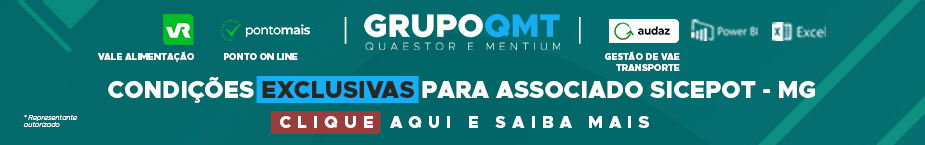 - PUBLICIDADE -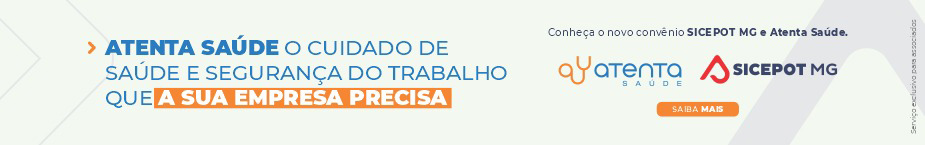 